1	AntecedentesDe conformidad con la Resolución 55, adoptada por la Conferencia de Plenipotenciarios de Niza en 1989, los Estados Miembros de la UIT crearon un Comité de Alto Nivel encargado de analizar cómo la organización podría responder eficazmente a los desafíos de un sector de telecomunicaciones en continua evolución, a partir de un examen a fondo de la estructura y el funcionamiento de la UIT. El Comité concluyó su trabajo con un informe titulado "La UIT de mañana: los desafíos del cambio", donde se recomendaba que el trabajo sustantivo de la UIT se organice en tres Sectores: Desarrollo, Normalización y Radiocomunicaciones. Estas recomendaciones se aprobaron en la Conferencia de Plenipotenciarios Adicional de 1992, celebrada en Ginebra (Suiza). 2	Celebraciones del 25º aniversarioSe han planificado varias actividades para celebrar el 25º aniversario del Sector de Desarrollo de las Telecomunicaciones de la UIT, entre las que cabe destacar:–	Debates: Se celebrarán dos debates durante la CMDT-17 el miércoles 11 de octubre de 2017. Asistirán a los debates intelectuales que tratarán los temas del impacto de las TIC en los ODS y el futuro de la economía digital.–	Cena de gala: Tras los debates tendrá lugar una cena de gala, prevista el 11 de octubre de las 19.30 a las 22.30 horas. Será un magno encuentro para conmemorar el UIT-D. Los inveterados miembros del UIT-D recibirán premios y se felicitará a algunos por sus contribuciones pasadas o actuales a proyectos del UIT-D. Durante la velada habrá también actuaciones musicales. Podrán asistir a la cena de gala todos los participantes en la CMDT-17, a quienes se alienta a vestir con sus trajes nacionales.–	Entrevistas: Se prevé realizar entrevistas a personalidades que han desempeñado un importante papel a lo largo de los 25 años de historia del Sector, en particular antiguos Directores de la BDT y Presidentes anteriores y actuales de las CMDT y de los GADT. Las entrevistas se publicarán en el sitio web de la UIT, se promoverán en los medios sociales y se proyectarán en las pantallas en la CMDT-17. 3	Oportunidades de patrocinioLa Oficina de Desarrollo de las Telecomunicaciones (BDT) de la UIT ofrece varios paquetes de patrocinio para el 25º aniversario. En el siguiente enlace se indican los paquetes disponibles: www.itu.int/go/en/itudsponsorships. Cada uno de estos paquetes entraña una amplia gama de beneficios. Los fondos recabados de esta forma se utilizarán para organizar las actividades patrocinadas y para financiar parcialmente las iniciativas regionales que adopte la CMDT-17. 4	Promoción y comunicación Se han previsto varias actividades para promocionar el 25º aniversario, entre las que cabe citar las siguientes:–	Se ha diseñado un logotipo especial para el 25º aniversario, con los colores de los Objetivos de Desarrollo Sostenible. El logotipo se utilizará en todo el material publicitario y en la correspondencia oficial. El logotipo también se ha impreso en insignias del 25º aniversario que se distribuirán en los diversos eventos de 2017. También se diseñarán corbatas y pañuelos especiales que se pondrán a la venta.–	Se creará una página web donde se describirán los logros del UIT-D en los últimos 25 años.–	También se presentarán relatos importantes sobre las actividades del Sector.–	Los medios sociales serán un canal de comunicación importante y se utilizará el pseudónimo: #ITU-D25.______________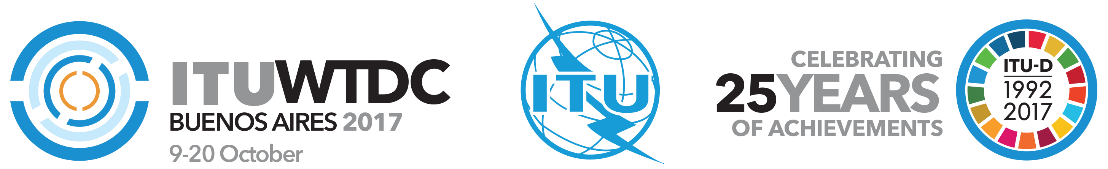 Grupo Asesor de Desarrollo de las Telecomunicaciones (GADT)22ª reunión, Ginebra, 9-12 de mayo de 2017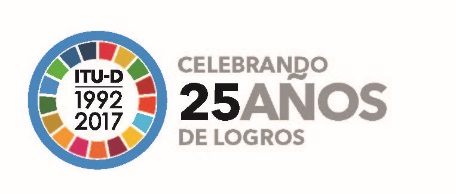 Documento TDAG17-22/19-S9 de marzo de 2017Original: inglésDirector de la Oficina de Desarrollo de las TelecomunicacionesDirector de la Oficina de Desarrollo de las TelecomunicacionesDirector de la Oficina de Desarrollo de las TelecomunicacionesINFORME SOBRE LAS CELEBRACIONES DEL 25º ANIVERSARIO DEL UIT-DINFORME SOBRE LAS CELEBRACIONES DEL 25º ANIVERSARIO DEL UIT-DINFORME SOBRE LAS CELEBRACIONES DEL 25º ANIVERSARIO DEL UIT-DResumen:En el presente documento se informa acerca del 25º aniversario del Sector de Desarrollo de las Telecomunicaciones de la UIT, así como de las celebraciones del aniversario, las oportunidades de patrocinio y las actividades de promoción.El Sector de Desarrollo de las Telecomunicaciones de la UIT fue creado el año 1992 por la Conferencia de Plenipotenciarios Adicional, celebrada en Ginebra (Suiza).Acción solicitada: Se invita al GADT a tomar nota de este informe.Resumen:En el presente documento se informa acerca del 25º aniversario del Sector de Desarrollo de las Telecomunicaciones de la UIT, así como de las celebraciones del aniversario, las oportunidades de patrocinio y las actividades de promoción.El Sector de Desarrollo de las Telecomunicaciones de la UIT fue creado el año 1992 por la Conferencia de Plenipotenciarios Adicional, celebrada en Ginebra (Suiza).Acción solicitada: Se invita al GADT a tomar nota de este informe.Resumen:En el presente documento se informa acerca del 25º aniversario del Sector de Desarrollo de las Telecomunicaciones de la UIT, así como de las celebraciones del aniversario, las oportunidades de patrocinio y las actividades de promoción.El Sector de Desarrollo de las Telecomunicaciones de la UIT fue creado el año 1992 por la Conferencia de Plenipotenciarios Adicional, celebrada en Ginebra (Suiza).Acción solicitada: Se invita al GADT a tomar nota de este informe.